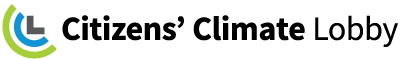 uarter 